АДМИНИСТРАЦИЯОДИНЦОВСКОГО ГОРОДСКОГО ОКРУГАМОСКОВСКОЙ ОБЛАСТИПОСТАНОВЛЕНИЕот 27.03.2024 № 1771О создании обособленных земельных участков для почетных захороненийВ соответствии с Федеральным законом от 12.01.1996 № 8-ФЗ                                «О погребении и похоронном деле», Законом Московской области          № 115/2007-ОЗ от 17.07.2007 «О погребении и похоронном деле в Московской области», руководствуясь Уставом Одинцовского городского округа Московской области, учитывая согласование Главного управления региональной безопасности Московской области от 06.03.2024                                 № 09ИСХ-1298/06-02,ПОСТАНОВЛЯЮ:1. Создать на Знаменском кладбище Одинцовского городского округа Московской области (К№ 50:20:0040702:2651), расположенном по адресу: Московская область, Одинцовский городской округ, село Знаменское, территория захоронения Знаменское, земельный участок 1, обособленный земельный участок (сектор № 3) площадью 0,252 га, с координатами: 1-я точка - 55.734148, 37.146444; 2-я точка - 55.733647, 37.146060; 3-я точка - 55.734020, 37.147098;4-я точка - 55.733530, 37.146703для почетных захоронений согласно схематическому плану (прилагается). 2. Опубликовать настоящее постановление в официальных средствах массовой информации Одинцовского городского округа Московской области и разместить на официальном сайте Одинцовского городского округа Московской области в сети «Интернет».3.  Настоящее постановление вступает в силу со дня его официального опубликования.4. Контроль за выполнением настоящего постановления возложить                  на исполняющего обязанности заместителя Главы Одинцовского городского округа Садетдинову А.А.Глава Одинцовского городского округа	                                          А.Р. Иванов	  Верно: начальник Общего отдела                                                      Е.П. Кочеткова	Приложение                                                                                               к постановлению Администрации                                                                                              Одинцовского городского округа                                                                                            от _27.03.2024_ № ___1771____СХЕМАТИЧЕСКИЙ  ПЛАНобособленного земельного участка площадью 0,252 гана Знаменском кладбище Одинцовского городского округа Московской области, (сектор № 3) для почетных захоронений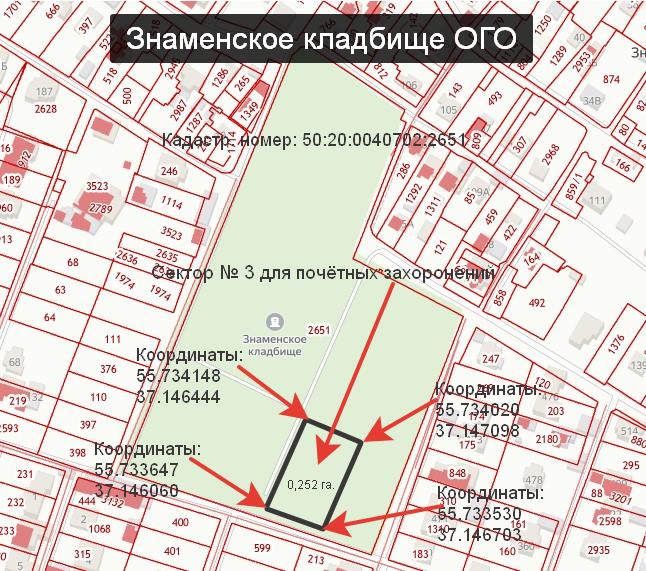 И.о. заместителя Главы Одинцовского городского округа                                                                               А.А. Садетдинова